Adresa : Obecný úrad Lednické Rovne

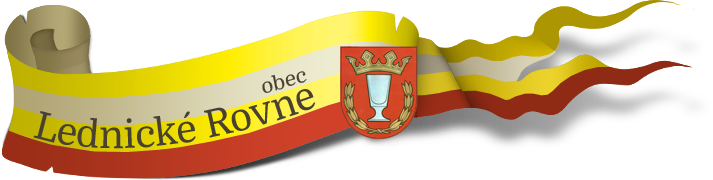 Námestie slobody 32 020 61 Lednické Rovne telefón: 042/2853401 
        Hlavný kontrolórMateriál pre Obecné zastupiteľstvo na prerokovanie. Názov :   Správa o kontrolnej činnosti Hlavného kontrolóra obce Lednicke Rovne za rok 2020.Vypracoval: Ing. Štefan Daško Hlavný kontrolór obceZa obdobie:     2020                                                                        Dňa :  11.01.2021Dôvodová správa:Dôvodová správa:   Hlavný kontrolór je pracovník obce, ktorý vykonáva kontrolu úloh obce vyplývajúcich z pôsobnosti obce. Kontrolnú činnosť vykonáva nezávisle a nestranne v súlade so základnými pravidlami kontrolnej činnosti. Volí ho obecné zastupiteľstvo na obdobie 6 rokov. Funkciu hlavného kontrolóra obce Lednicke Rovne vykonáva ing. Štefan Daško..Hlavný kontrolór vykonával kontrolu:a) zákonnosti, účinnosti, hospodárnosti a efektívnosti pri hospodárení a nakladaní s majetkom obce a majetkovými právami obce, ako aj s majetkom, ktorý obec užíva podľa osobitných predpisov,b) príjmov, výdavkov a finančných operácií obce,c) kontrolu vybavovania sťažností a petícií,d) kontrolu dodržiavania všeobecne záväzných právnych predpisov vrátane nariadení obce,e) kontrola dodržiavania interných predpisov obce,f) kontrola plnenia ďalších úloh ustanovených osobitnými predpismi.Kontrolnej činnosti podliehal:a) obecný úrad,b) rozpočtové a príspevkové organizácie zriadené obcou,c) právnické osoby, v ktorých má obec majetkovú účasť a iné osoby, ktoré nakladajú s majetkom obce, alebo ktorým bol majetok prenechaný na užívanie, a to v rozsahu týkajúcom sa tohto majetku,d) osoby, ktorým boli poskytnuté z rozpočtu obce účelové dotácie alebo návratné finančné výpomoci v rozsahu nakladania s týmito prostriedkami.Hlavný kontrolór:a) predkladal obecnému zastupiteľstvu raz za šesť mesiacov návrh plánu kontrolnej činnosti, ktorý musí byť najneskôr 15 dní pred prerokovaním v zastupiteľstve zverejnený spôsobom v obci obvyklým;b) vypracúval odborné stanoviská k návrhu rozpočtu obce a k návrhu záverečného účtu obce pred jeho schválením v obecnom zastupiteľstve;c) predkladá správu o výsledkoch kontroly priamo obecnému zastupiteľstvu na jeho najbližšom zasadnutí;d) predkladá obecnému zastupiteľstvu najmenej raz ročne správu o kontrolnej činnosti, a to do 60 dní po uplynutí kalendárneho roku;e) spolupracuje so štátnymi orgánmi vo veciach kontroly hospodárenia s prostriedkami pridelenými obci zo štátneho rozpočtu alebo zo štrukturálnych fondov EÚ;f) vybavuje sťažnosti, ak tak ustanovuje osobitný zákon - §11 ods.3 Zákona č.152/1998 o sťažnostiach;g) je povinný vykonať kontrolu, ak ho o to požiada obecné zastupiteľstvo;h) plní ďalšie úlohy ustanovené osobitnýmh zákonom (zákon 583/2004 Z.z. o rozpočtových pravidlách územnej samosprávy,...).Pri vykonávaní kontrolnej činnosti hlavný kontrolór úzko spolupracuje s obecným úradom. Zúčastňuje sa zasadnutí obecného zastupiteľstva s hlasom poradným. V zmysle § 18f ods.1 písm. a) zákona č. 369/1990 Zb. o obecnom zriadení hlavný kontrolór vykonáva kontrolu v rozsahu ustanovení §18d tohto zákona. V zmysle § 18d ods.1 sa kontrolnou činnosťou hlavného kontrolóra sa stáva aj Správa o kontrolnej činnosti. Hlavný kontrolór okrem iného povinne e) predkladá obecnému zastupiteľstvu najmenej raz ročne správu o kontrolnej činnosti, a to do 60 dní po uplynutí kalendárneho roku,          V súlade s § 18f ods. 1 písm. e) zákona č. 369/1990 Zb. o obecnom zriadení v platnom znení predkladám Obecnému zastupiteľstvu správu o kontrolnej činnosti za rok 2020. Hlavný kontrolór plnil svoje úlohy v priebehu hodnoteného obdobia v súlade s ustanoveniami zákona č. 369/1990 Zb. o obecnom zriadení v znení neskorších predpisov so zámerom zlepšenia hospodárnosti a efektívnosti s verejným majetkom a majetkovými právami obce,v rozsahu svojho pracovného úväzku a podľa plánov kontrol za 1. a 2. polrok 2020. Výkon kontroly hlavného kontrolóra vychádzal z princípov objektívnosti, nezávislosti a odbornosti. Kontrolné akcie boli zamerané predovšetkým na kontrolu príjmov, výdavkov a finančných operácií, kontrolu vybavovania sťažností a petícií, kontrolu dodržiavania všeobecne záväzných právnych predpisov vrátane nariadení, kontrolu plnenia uznesení Obecného zastupiteľstva, kontrolu dodržiavania interných predpisov a kontrolu plnenia ďalších úloh ustanovených osobitnými predpismi. Kontrolná činnosť v roku 2020 vychádzala z plánov kontrolnej činnosti hlavného kontrolóra na I. a II. polrok 2020, ktoré boli zostavené na základe vlastných poznatkov z kontrol predchádzajúcich období a na základe externých podnetov,prípadne návrhov poslancov Obecného zastupiteľstva. Plány boli schválené uzneseniami Obecného zastupiteľstva. Výstupy z kontrolnej činnosti v hodnotenom období boli predkladané priebežne na zasadnutiach Obecného zastupiteľstva. Správa o kontrolnej činnosti obsahuje súhrn plánov kontrolnej činnosti, stručné informácie o vykonaných kontrolách, zistených nedostatkoch v kontrolovaných subjektoch a opatreniach, ktoré im vyplynuli z kontrolnej činnosti so zámerom zlepšiť hospodárnosť a efektívnosť. V zmysle schválených plánov kontrolnej činnosti a v súlade so zákonom  o finančnej kontrole a audite a o zmene a doplnení niektorých zákonov bola činnosť ÚHK v hodnotenom zameraná na:1. výkon kontrolnej činnosti podľa schválených plánov 2. výkon iných odborných činností, najmä spracovanie odborných stanovísk 3. ostatné činnosti 1 Výkon kontrolnej činnosti podľa schválených plánov Podľa ustanovenia § 18d ods. 2 zákona o obecnom zriadení podliehajú kontrolnej činnosti kontrolované subjekty, ktorými boli v podmienkach obce Lednicke Rovne Teplice v roku 2020: • Obecný úrad • Rozpočtové a príspevkové organizácie zriadené obcou Lednicke Rovne • Právnické osoby, v ktorých má obec majetkovú účasť a iné osoby, ktoré nakladajú s majetkom obce, alebo ktorým bol majetok obce prenechaný do správy na užívanie, a to v rozsahu dotýkajúceho sa tohto majetku  Plány kontrolnej činnosti hlavného kontrolóra na rok 2020 pozostávali z  kontrolných akcií, jednotlivých kontrol. Tieto plány, tak ako zákon prikazuje boli schválené obecným zastupiteľstvom obce Lednicke Rovne. Hlavný kontrolór v priebehu roka 2020 informoval poslancov obecného zastupiteľstva o výsledkoch kontrolných akcií, jednotlivých kontrol v podobe kontrolných zistení, správ. Tie aj boli prerokovávané na Obecnom  Zastupiteľstve. Výsledky kontrol vo forme správ z jednotlivých kontrol  boli prezentované v informatívnych správach z kontrol na zasadnutiach obecného zastupiteľstva. Súčasťou kontrolnej práce Hlavného kontrolóra obce bola kontrola jednotlivých uznesení z každého jedného rokovania, zasadnutia  Obecného zastupiteľstva na následnom a následných rokovaniach Obecného zastupiteľstva. V priebehu roka 2020 som nezaregistroval. Že by došlo, dochádzalo k neplneniu, resp. nenapĺňaniu schválených uznesení Obecného zastupiteľstva. Nebolo to ani konštatované žiadnym členom Obecného zastupiteľstva, poslancom. Ku všetkým správam z kontrol pri prerokovaní v zastupiteľstve v ich písomnom plnom znení bola otvorená diskusia. Možnosť aktívneho dopytovania sa poslancov, prípadne verejnosti tak bola v záujme a na princípoch transparentnosti dodržaná a umožnená. Okrem kontrol plnenia jednotlivých Uznesení z rokovania jednotlivých zasadnutí Obecného zastupiteľstva, ktorých bolo najviac boli kontrolované aj plnenie rozpočtu, jednotlivých príjmov a výdavkov bežného , kapitálového a rozpočtu finančných operácií. Možno konštatovať, že pri hospodárení s rozpočtom a majetkom obce nedochádzalo k nejasným, prípadne neoprávneným finančno-majetkovým operáciam. Obec primerane rozpočtovo aj zareagovalo na ťažký rozpočtový rok 2020, keď z objektívnych príčin, vírus korona, dochádzalo k neistote v napĺňaní predovšetkým dostatočnej výšky príjmov. Z 2 plánov jednotlivých kontrol a posúdenia stavu ekonomiky a finančného hospodárenia obce nebolo možné analyzovať správu INEKO Inštitútu pre ekonomické reformy, čo sa týka postavenia a hodnotenia obce Lednicke Rovne za rok 2019. Inštitút INEKO do konca roka 2020 aktualizoval rebríček po roku 2018, za rok 2019 nevydal. Hlavný kontrolór  sa intenzívne zaoberal aj stavom a vývojom záväzkov a pohľadávok. Možno konštatovať, že v tomto stave sú rezervy, ale objektívne časť pohľadávok je vzhľadom na ich životnosť a stav dlžníkov nedobytný.Vykonané kontroly podľa plánov kontrol:  - Plán kontrolnej činnosti na 1. Polrok 20201, Kontrola čerpania a vyúčtovania dotácií za rok 2019 v zmysle platnej legislatívy.2, Kontrola plnenia Uznesení za 2. polrok 07 – 12/2019. 3, Kontrola plnenia Uznesení za 1. polrok 01 – 06/2020 priebežne.4, Kontrola prebytku, či deficitu hospodárenia za rok 2019.5, Kontrola a vyhodnotenie rozpočtu za 1. štvrťrok 01 – 03/2020Plán kontrolnej činnosti na 2. Polrok 20201 Kontrola stavu pohľadávok voči iným subjektom a záväzkov po lehote splatnosti k 30.8 2020. 2, Kontrola plnenia Uznesení za 2. polrok 07 – 12/2020 priebežne.3, Kontrola prebytku, či deficitu hospodárenia za 1. polrok 2020.4, Kontrola a vyhodnotenie rozpočtu za 3. štvrťrok 01 – 08/2020Správa z kontrolnej činnosti za obdobie 2. polroka 07 – 12/2020(január, február 2021)2. výkon iných odborných činností, najmä spracovanie odborných stanovísk Tak ako je uvedené v dôvodovej správe Hlavný kontrolór obce Lednicke Rovne okrem kontrolnej činnosti sa venoval aj písomnému vypracovaniu stanovísk k úverom, návratnej finančnej výpomoci z Ministerstva financií, k návrhu rozpočtu na rozpočtový rok 2020, záverečnému účtu za rok 2019.Tieto uvedené činnosti boli zrealizované tak ako prikazujú príslušné legislatívne normatívy. K stanoviskám k úverom a Návratnej finančnej výpomoci boli exaktne spracované a poslancom predložené pri schvaľovaní výpočty o percentuálnej zadĺženosti obce a dané kladné odporúčania. K návrhu Záverečného účtu za rok bolo dané písomné stanovisko Hlavného kontrolóra obce Lednicke Rovne s kladným odporúčaním. Možno konštatovať, že obec zvláda po finančno-ekonomickej stránke svoje hospodárenie dobre, zodpovedne. Tomu napovedá aj stav zadĺženosti, o ktorom sú poslanci priebežne informovaní.Vypracované dokumenty:Stanoviská Hlavného kontrolóra obce Lednicke Rovne k úverom bolo taktiež vypracované, prerokované v obecnom zastupiteľstve Stanovisko Hlavného kontrolóra obce Lednicke Rovne k záverečnému účtu za rok 2019. Stanovisko hlavného kontrolóra obce Lednicke Rovne k návrhu rozpočtu na rok 2021 a k návrhu viacročného rozpočtu na roky 2022 – 2023. Plán kontrol na 1. polrok 20213. ostatné činnosti Táto oblasť činnosti Hlavného kontrolóra vzhľadom na stav a situáciu, výšku úväzku bola pomerne pestrá. Veľmi dôležitou súčasťou práce je neustále štúdium a analýza permanentne sa meniacich právnych predpisov zákonov, vyhlášok, vykonávacích prepisov a podobne. V miere možnej som sa tejto činnosti venoval intenzívne samoštúdiom, zatiaľ bez oficiálných externých školení. Súčasťou tejto oblasti je aj riešenie sťažností, podnetov na nápravu, či prípadne zmenu fungovania niektorých činností obce. To bolo riešené v súčinnosti s jednotlivými útvarmi obce, jeho organizácii, Obecnej polície. V Lednických Rovniach 28.1.2021          Ing. Štefan Daško  Hlavný kontrolór obceNávrh na schválenie podmienok návratnej finančnej výpomoci pre uzatvorenie zmluvy s Ministerstvom financií SR a stanovisko Hlavného kontrolóra obce k návrhu. 